Коломийська районна державна адміністраціяКолегія районної державної адміністраціїРІШЕННЯПро підсумки завершення 2016-2017 навчального рокута підготовку до нового  2017-2018 навчального рокуУ 2016-2017 навчальному році управління освіти, молоді та спорту райдержадміністрації, керівників установ освіти працювали над реалізацією стратегічних напрямів розвитку освіти, подоланні наявних проблем та виконанні перспективних завдань, викладених у Національній стратегії розвитку освіти до 2021 року, Програмі розвитку освіти Коломийщини на 2016-2023 роки, що сприяло організованому завершенню навчального року, проведенні державної підсумкові атестації у загальноосвітніх навчальних закладах.Мережа навчальних закладів у 2016-2017 навчальному році складала 34 загальноосвітніх навчальних заклади, в яких навчалися 5946 учнів.	У 2016-2017 навчальному році переможцями і призерами обласних та Всеукраїнських учнівських олімпіад, конкурсів і змагань  стали 58 учнів  та 7 команд (125 учнів) загальноосвітніх навчальних закладів району. Призери IV етапу Всеукраїнських учнівських олімпіад – 1 учень; ІІІ етапу Всеукраїнських учнівських олімпіад: І місце – 2 учнів, ІІ місце – 6 учнів, ІІІ місце – 24 учні. З метою забезпечення підтримки обдарованих дітей головою Коломийської районної ради та головою Коломийської районної державної адміністрації цього року нагороджено одноразовою грошовою допомогою 10 кращих випускників 11 класу. Троє учнів отримали персональну премію імені Героя України В. М. Ткачука. 26 учнів з вересня 2017 року по травень 2018 року будуть отримувати стипендію  голови Коломийської районної державної адміністрації та голови Коломийської районної ради. 	У 2017-2018 навчальному році планується мережа: загальноосвітніх навчальних закладів 27 – 5200 учнів (291 клас), навчально-виховних комплексів 7 – 909 учнів (69 класів), 4 позашкільних навчальних заклади.Продовжуються роботи щодо збереження та зміцнення матеріально-технічної бази закладів освіти.Враховуючи вищенаведене, колегія райдержадміністрації вирішила рекомендувати:	1. Управлінню освіти, молоді та спорту райдержадміністрації             (Микитюк Г. І.) забезпечити:1.1. Проведення до кінця серпня 2017 року звітів керівників загальноосвітніх навчальних закладів перед громадськістю.1.2. Проведення серпневої районної конференції педагогічних працівників.1.3. Проведення 1 вересня 2017 року свята «День знань» та першого уроку на тему «Зродились ми великої години…» (до 75-и річчя утворення УПА).1.4. Продовження роботи щодо розширення мережі дошкільних навчальних закладів різних типів і форм власності, створення у них додаткових місць для дітей дошкільного віку та реорганізації Шепарівцівської загальноосвітньої школи  у навчально-виховний комплекс.1.5. Проведення до 15 серпня обліку дітей підлітків шкільного віку та залучення їх до навчання відповідно до вимог постанови Кабінету Міністрів України від 12.04.2000 року №646 «Про затвердження Інструкції з обліку дітей і підлітків шкільного віку».1.6. Поповнення шкільних бібліотек підручниками, художньою літературою, комп’ютерною технікою та підключення їх до мережі Інтернет.1.7. Контроль за подальшим здобуттям повної загальної середньої освіти випускниками дев’ятих класів.1.8. Рівний доступ до якісної освіти осіб з обмеженими можливостями.1.9. До 15 серпня 2017 року:- завершення ремонтних робіт у дошкільних, загальноосвітніх, позашкільних  навчальних закладах, оформлення актів готовності навчальних закладів до нового навчального року, проведення  оглядів щодо стану підготовки навчальних закладів до нового навчального року;- розгляд питання про стан підготовки до 2017-2018 навчального року на засіданні колегії управління освіти, молоді та спорту райдержадміністрації та на засіданні колегії райдержадміністрації.1.10. До 31 серпня 2017 року:-  продовження робіт із оптимізації мережі малокомплектних шкіл;- комплектування педагогічними працівниками дошкільних, загальноосвітніх, позашкільних навчальних закладів відповідно до чинного законодавства та з урахуванням фінансових ресурсів;- набір учнів та комплектацію перших і десятих класів загальноосвітніх навчальних закладів;- проведення медичних оглядів учнів загальноосвітніх навчальних закладів та педагогічних працівників відповідно до чинного законодавства.1.11. До 1 жовтня 2017 року забезпечити готовність закладів та установ освіти до роботи в осінньо-зимовий період 2017-2018 навчального року. 1.12. Проводити постійний аналіз та забезпечити контроль за здійсненням заходів з енергозбереження.1.13. Контроль за дотриманням графіку роботи закладів освіти у період літніх канікул.1.14. Проведенням позапланових інструктажів щодо додержання правил пожежної безпеки та збереження майна під час проведення поточних ремонтів.2. Координацію роботи  та узагальнення інформації щодо виконання рішення покласти на головного відповідального виконавця – управління освіти, молоді та спорту райдержадміністрації (Микитюк Г. І.).	3. Контроль за виконанням рішення колегії покласти на заступника голови райдержадміністрації Л.І.Михайлишин.Голова районної державноїадміністрації, голова колегії    	                                     Любомир ГлушковПОГОДЖЕНОПерший заступник головирайдержадміністрації_____________Н.Печенюк«___»________2017р.Керівник апарату райдержадміністрації____________М.Беркещук«___»________2017р.Начальник загального відділуапарату райдержадміністрації____________Д.Вінтоняк«___»_______2017р.В.о.начальника юридичного відділу апарату райдержадміністрації____________Т. Петруніна«___»_______2017р.Завідувач сектором контроюапарату райдержадміністрації ____________О. Кваленко«___»_______2017р.Виконавець:Начальник  управління освіти , молоді та спорту райдержадміністрації___________Г. Микитюк«___»_________2017р.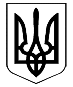 від  _____________м. Коломия№__________